Pojďme si ověřit, co jsme se v předešlé hodině naučili. V testu najdeš sedm otázek, pomocí nichž si zopakuješ učivo o podzemních vodách.Svými slovy popiš, co je podzemní voda.…………………………………………………………………………………………………………………………………………………………………………………………………………………………………..…………………………………………………………………………………………………………………Vysvětli, jak podzemní voda vzniká.…………………………………………………………………………………………………………………………………………………………………………………………………………………………………………………………………………………………………………………………………………………………………………………………………………………………………………………………………………Doplň následující větu.Pramen je označení pro místo, kde ………………………………………….…………………………………………………………………………………………………..…………………………………………………………………………………………………..Zdůvodni, proč je pro člověka podzemní voda důležitá. ……………………………………………………………………………………………………………………………………………………………………………………………………………………………………Napiš, jak můžeme podzemní vodu využívat? …………………………………………………………………………………………………………………………………………………………………………………………………………………………………… Doplň následující odstavec.Podzemní vody mohou být ohroženy znečištěním. Člověk zásoby podzemní vody znečišťuje látkami, které jsou těžko v přírodě rozložitelné. Těmito látkami jsou např.: ………………………………………………………………………………………………………………………………………………………………………………………………………………………………………………………………………………………………………………………………………………………Na svém pozemku zjistíš, že máš velké zásoby podzemní vody, a chceš tuto vodu využívat. Protože jsi náruživý zemědělec, máš na svém pozemku uskladněné velké množství hnojiv. Doplň:do plánku (obr. 1), kde si vykopeš studnuzdůvodni svou odpověď pod plánkempopiš pod plánkem, jak bys zabránil/a kontaminaci vody z hnojivnavrhované řešení znázorni v plánku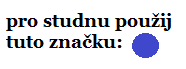 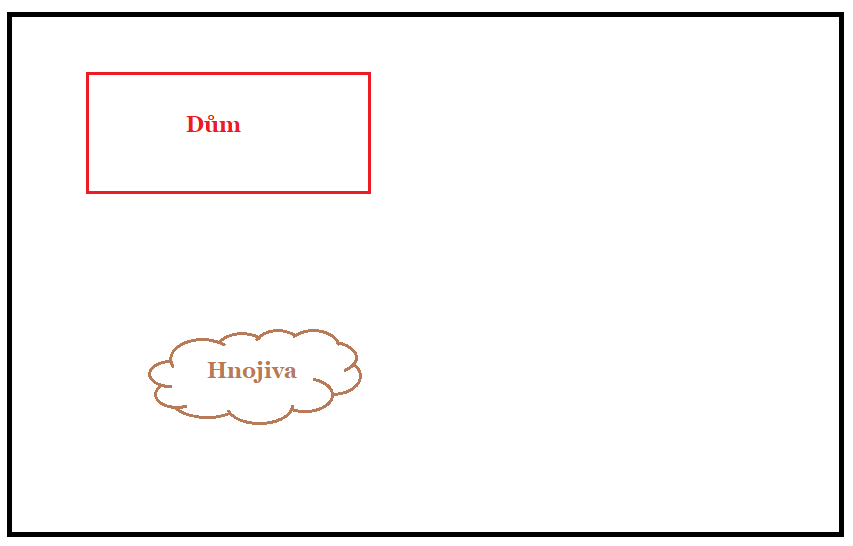 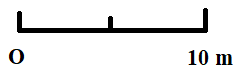 Studnu bych vykopal zde, protože...……………………………………………………………….…………………………………………………………………………………………………………………………..……………………………………………………………………………………………………………………………..Kontaminaci vody z hnojiv bych zabránil tak, že: ……………………………………………….………………………………………………………………………………………………………………………………………………………………………………………………….……………………………………………………………………………………………………………………………..